Count and CompareUse <,> or = in each box: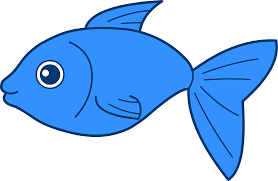 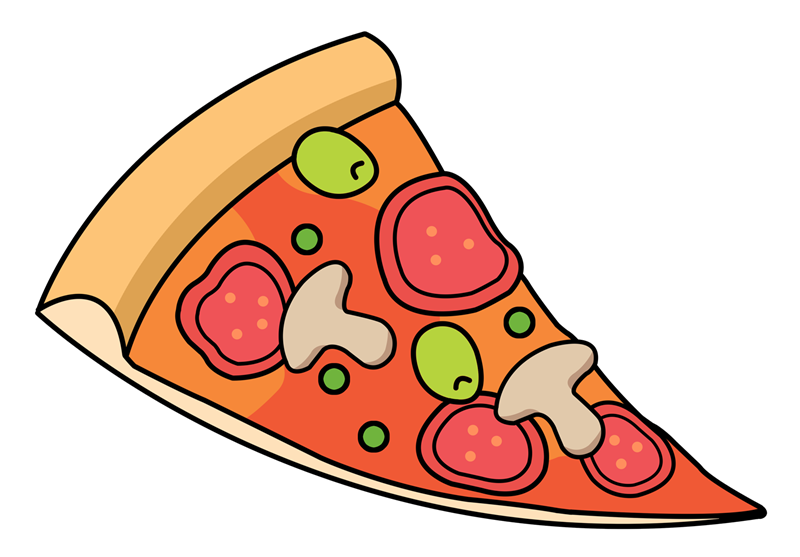 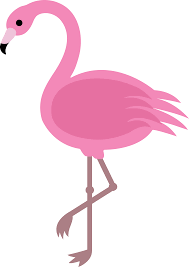 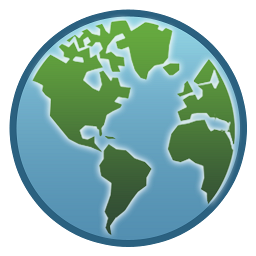 